КОНТРОЛЬНО-СЧЕТНАЯ ПАЛАТА ЖИРЯТИНСКОГО РАЙОНАПРИКАЗот 14 декабря 2023 года                                                                             № 06 с.Жирятино«Об утверждении Отчёта по реализации плана мероприятий Контрольно-счётной палаты Жирятинского района по противодействию коррупции на 2021 – 2023 годов»В соответствии с Федеральным законом Федерального закона от 25 декабря 2008 года N 273-ФЗ "О противодействии коррупции", Указа Президента Российской Федерации от 15 июля 2015 года N 364 "О мерах по совершенствованию организации деятельности в области противодействия коррупции", Постановления Правительства Брянской области от 14.09.2021 года № 370-п  «Об утверждении плана противодействия коррупции в Брянской области на 2021-2024  годы», и принятия комплекса мер по совершенствованию механизма по противодействию коррупции в Жирятинском районе.ПРИКАЗЫВАЮУтвердить отчёта по реализации плана мероприятий Контрольно-счётной палаты Жирятинского района по противодействию коррупции на 2023 год.Настоящий приказ разместить на официальном сайте Жирятинского муниципального района www.juratino.ru на странице КСП Жирятинского района в рубрике противодействие коррупции..	                   Председатель                    Контрольно-счетной палаты                   Жирятинского района                                   Е.И.Самсонова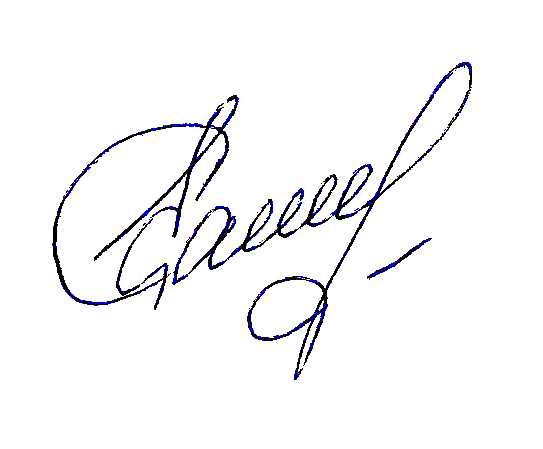 Отчет об исполнении плана мероприятий Контрольно-счётной палаты Жирятинского района по противодействию коррупции за 2023 годы.№ Наименование мероприятияНаименование мероприятияИсполнительИсполнение1.3Самсонова Е.И.В рамках обеспечения взаимодействия и в соответствии с соглашением, информация по  запрошенным контрольным мероприятиям направлена  в прокуратуру Жирятинского района 2. Мероприятия по противодействию коррупции внутри контрольно-счетной палаты и повышение эффективности механизмов урегулирования конфликтов интересов 2. Мероприятия по противодействию коррупции внутри контрольно-счетной палаты и повышение эффективности механизмов урегулирования конфликтов интересов 2. Мероприятия по противодействию коррупции внутри контрольно-счетной палаты и повышение эффективности механизмов урегулирования конфликтов интересов 2. Мероприятия по противодействию коррупции внутри контрольно-счетной палаты и повышение эффективности механизмов урегулирования конфликтов интересов 2. Мероприятия по противодействию коррупции внутри контрольно-счетной палаты и повышение эффективности механизмов урегулирования конфликтов интересов 2.1Проведение антикоррупционной экспертизы проектов муниципальных правовых актовПроведение антикоррупционной экспертизы проектов муниципальных правовых актовСамсонова Е.И.Контрольно-счетной палатой проведены  экспертизы проектов решений Жирятинского районного Совета народных депутатов2.2Изучение федерального законодательства, областного законодательства, муниципальных правовых актов Жирятинского района, регулирующих вопросы противодействия коррупции в органах местного самоуправленияИзучение федерального законодательства, областного законодательства, муниципальных правовых актов Жирятинского района, регулирующих вопросы противодействия коррупции в органах местного самоуправленияСамсонова Е.И.Федеральный закон от 25.12.2008 № 273-ФЗ «О противодействии коррупции» 2.3Проверка сведений о доходах, имуществе и об обязательствах имущественного характера сотрудников  Контрольно-счетной палаты Жирятинского районаПроверка сведений о доходах, имуществе и об обязательствах имущественного характера сотрудников  Контрольно-счетной палаты Жирятинского районаСамсонова Е.И.Проверка сведений о доходах, имуществе и об обязательствах имущественного характера в 2022 году контролирующими органами не проводилась2.4Проведение анализа заявлений, обращений граждан и организаций в отношении муниципальных служащих Контрольно-счетной палаты Жирятинского района  на предмет наличия в их действиях и решениях коррупционных проявлений, наличия фактов конфликта интересов или фактов несоблюдения требований к их служебному поведениюПроведение анализа заявлений, обращений граждан и организаций в отношении муниципальных служащих Контрольно-счетной палаты Жирятинского района  на предмет наличия в их действиях и решениях коррупционных проявлений, наличия фактов конфликта интересов или фактов несоблюдения требований к их служебному поведениюСамсонова Е.И.Обращения граждан и организаций в отношении муниципальных служащих Контрольно-счетной палаты Жирятинского района  на предмет наличия в их действиях и решениях коррупционных проявлений, наличия фактов конфликта интересов или фактов несоблюдения требований к их служебному поведению в 2023 году не поступали.2.52.5Обеспечение постоянного размещения материалов и информации о деятельности Контрольно-счетной палаты Жирятинского района на странице Контрольно-счетной палаты на официальном сайте администрации Жирятинского района в сети «Интернет» в соответствии с Федеральным законом от 9.02.2009 N 8-ФЗ «Об обеспечении доступа к информации о деятельности государственных органов и органов местного самоуправления», нормативными правовыми актами администрации Жирятинского районаСамсонова Е.И.Размещение материалов и информации о деятельности Контрольно-счетной палаты Жирятинского района обеспечено на 100%.2.6Организация проведения проверки в соответствии с решением Дубровского районного Совета народных депутатов соблюдения сотрудниками Контрольно-счетной палаты ограничений и запретов, требований о предотвращении или урегулировании конфликта интересов, исполнения ими обязанностей, установленных Федеральными законами от 02.03.2007 № 25-ФЗ «О муниципальной службе в Российской Федерации», от 25.12.2008 № 273-ФЗ «О противодействии коррупции»Организация проведения проверки в соответствии с решением Дубровского районного Совета народных депутатов соблюдения сотрудниками Контрольно-счетной палаты ограничений и запретов, требований о предотвращении или урегулировании конфликта интересов, исполнения ими обязанностей, установленных Федеральными законами от 02.03.2007 № 25-ФЗ «О муниципальной службе в Российской Федерации», от 25.12.2008 № 273-ФЗ «О противодействии коррупции»Самсонова Е.И.В течение 2023 года, случаев несоблюдения  сотрудниками КСП Жирятинского районатребований  законодательства Российской Федерации опротиводействии коррупции, касающихся предотвращения иурегулирования конфликта интересов, не установлено.2.7Проведение анализа нарушений, изложенных в актах прокурорского реагирования с целью пресечения и недопущения в дальнейшемПроведение анализа нарушений, изложенных в актах прокурорского реагирования с целью пресечения и недопущения в дальнейшемСамсонова Е.И.В течение 2023 года, нарушений со стороны КСП Жирятинского района, выявленных Прокуратурой, не было.2.8Размещение на официальном сайте администрации Жирятинского района, на страничке Контрольно-счётной палаты Жирятинского района сведений о доходах, расходах, об имуществе и обязательствах имущественного характера лиц, замещающих муниципальные должности в Контрольно-счетной палате Жирятинского района, и членов их семей.Размещение на официальном сайте администрации Жирятинского района, на страничке Контрольно-счётной палаты Жирятинского района сведений о доходах, расходах, об имуществе и обязательствах имущественного характера лиц, замещающих муниципальные должности в Контрольно-счетной палате Жирятинского района, и членов их семей.Самсонова Е.И.Контрольно-счётной палатой Жирятинского района в установленные срокибыли размещены  сведения о доходах, расходах, об имуществе иобязательствах имущественного характера за2022  год на официальном сайте администрации Жирятинского района, на страничке Контрольно-счётной палаты Жирятинского района в разделе«Противодействие коррупции» 2.9Обеспечение с 1 января 2023 года использования специального программного обеспечения «Справки БК» всеми лицами, претендующими на замещение должностей или замещающими должности, осуществление полномочий по которым влечет за собой обязанность представлять сведения о своих доходах, расходах, об имуществе и обязательствах имущественного характера, о доходах, расходах, об имуществе и обязательствах имущественного характера своих супругов и несовершеннолетних детей, при заполнении справок о доходах, расходах, об имуществе и обязательствах имущественного характера Обеспечение с 1 января 2023 года использования специального программного обеспечения «Справки БК» всеми лицами, претендующими на замещение должностей или замещающими должности, осуществление полномочий по которым влечет за собой обязанность представлять сведения о своих доходах, расходах, об имуществе и обязательствах имущественного характера, о доходах, расходах, об имуществе и обязательствах имущественного характера своих супругов и несовершеннолетних детей, при заполнении справок о доходах, расходах, об имуществе и обязательствах имущественного характера Самсонова Е.И.С 1 января 2023 года обеспечено использование специального программного обеспечения «Справки БК»3.Мероприятия по предотвращению коррупции при осуществлении контрольной и экспертно-аналитической деятельности счетной палаты3.Мероприятия по предотвращению коррупции при осуществлении контрольной и экспертно-аналитической деятельности счетной палаты3.Мероприятия по предотвращению коррупции при осуществлении контрольной и экспертно-аналитической деятельности счетной палаты3.Мероприятия по предотвращению коррупции при осуществлении контрольной и экспертно-аналитической деятельности счетной палаты3.Мероприятия по предотвращению коррупции при осуществлении контрольной и экспертно-аналитической деятельности счетной палаты3.1Разработка и утверждение стандартов внешнего муниципального финансового контроляРазработка и утверждение стандартов внешнего муниципального финансового контроляСамсонова Е.И.Разработка и утверждение стандартов внешнего муниципального финансового контроля в 2023 году не проводилась3.2Обеспечение особого внимания контролю расходования бюджетных средств в сферах и в проверяемых органах (организациях), подверженных наибольшей коррупциогенности (коррупционным рискам). Оценка эффективности использования бюджетных ресурсов и муниципального имущества по итогам контрольных мероприятийОбеспечение особого внимания контролю расходования бюджетных средств в сферах и в проверяемых органах (организациях), подверженных наибольшей коррупциогенности (коррупционным рискам). Оценка эффективности использования бюджетных ресурсов и муниципального имущества по итогам контрольных мероприятийСамсонова Е.И.В 2023 году дана соответствующая оценка эффективности использования бюджетных средств и муниципального имущества по итогам контрольных мероприятий.3.3Изучение сотрудниками Контрольно-счетной палаты правоприменительной практики по результатам вступивших в законную силу решений судов, арбитражных судов о признании недействительными ненормативных правовых актов, незаконными решений и действий (бездействия) органов местного самоуправления, организаций и их должностных лиц в целях выработки и принятия мер по предупреждению и устранению причин выявленных нарушенийИзучение сотрудниками Контрольно-счетной палаты правоприменительной практики по результатам вступивших в законную силу решений судов, арбитражных судов о признании недействительными ненормативных правовых актов, незаконными решений и действий (бездействия) органов местного самоуправления, организаций и их должностных лиц в целях выработки и принятия мер по предупреждению и устранению причин выявленных нарушенийСамсонова Е.И.В 2023 году вступивших в силу незаконных решений и действий (бездействия) органов местного самоуправления не установлено.3.4Обязательное и неукоснительное соблюдение сотрудниками Контрольно-счетной палаты Жирятинского района норм действующего законодательства по противодействию коррупции в процессе исполнения ими должностных обязанностейОбязательное и неукоснительное соблюдение сотрудниками Контрольно-счетной палаты Жирятинского района норм действующего законодательства по противодействию коррупции в процессе исполнения ими должностных обязанностейСамсонова Е.И.Не соблюдение сотрудниками Контрольно-счетной палаты Жирятинского района норм действующего законодательства по противодействию коррупции в процессе исполнения ими должностных обязанностей в 2023 году не установлено.